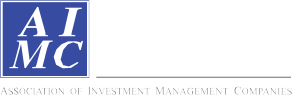 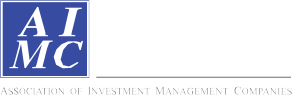 ข้อตกลงและเงื่อนไขของข้อมูลเปรียบเทียบผลการดำเนินงานแบบเปอร์เซ็นต์ไทล์(Disclaimer of Peer group Fund Performance)ผลการดำเนินงานในอดีตของกองทุน มิได้เป็นสิ่งยืนยันถึงผลการดำเนินงานในอนาคตผู้ลงทุนสามารถดูข้อมูลฉบับเต็มได้ที่ www.aimc.or.thผลการดำเนินงานของกองทุนที่การเปรียบเทียบแบ่งตามประเภทกองทุนรวมภายใต้ข้อกำหนดของสมาคมบริษัทจัดการลงทุน โดยกองทุนที่จะถูกเปรียบเทียบผลการดำเนินงานในแต่ละช่วงเวลากับกองทุนประเภทเดียวกันในระดับเปอร์เซ็นต์ไทล์ (Percentiles) ต่างๆ โดยแบ่งออกเป็น 5th Percentile	แสดงผลการดำเนินงานของกองทุนอันดับที่ 5 เปอร์เซ็นต์ไทล์ (Top 5% performance)25th Percentile	แสดงผลการดำเนินงานของกองทุนอันดับที่ 25 เปอร์เซ็นต์ไทล์ (Top 25% performance)50th Percentile	แสดงผลการดำเนินงานของกองทุนอันดับที่ 50 เปอร์เซ็นต์ไทล์ (Median performance)75th Percentile	แสดงผลการดำเนินงานของกองทุนอันดับที่ 75 เปอร์เซ็นต์ไทล์ (Bottom 25% performance)95th Percentile	แสดงผลการดำเนินงานของกองทุนอันดับที่ 95 เปอร์เซ็นต์ไทล์ (Bottom 5% performance)ผลตอบแทนที่มีอายุเกินหนึ่งปีนั้นมีการแสดงเป็นผลตอบแทนต่อปี เมื่อผู้ลงทุนทราบผลตอบแทนของกองทุนที่ลงทุน สามารถนำไปเปรียบเทียบกับเปอร์เซ็นต์ไทล์ตามตาราง จะทราบว่ากองทุนที่ลงทุนนั้นอยู่ในช่วงที่เท่าใดของประเภทกองทุนรวมนั้นAIMC CategoryPeer PercentileReturn (%)Return (%)Return (%)Return (%)Return (%)Return (%)Standard Deviation (%)Standard Deviation (%)Standard Deviation (%)Standard Deviation (%)Standard Deviation (%)Standard Deviation (%)AIMC CategoryPeer Percentile3M6M1Y3Y5Y10Y3M6M1Y3Y5Y10Y5th Percentile10.418.3523.5613.6011.5910.627.667.417.6314.1213.2712.4725th Percentile6.134.0016.305.914.156.1410.219.329.0316.4715.1113.56Aggressive Allocation50th Percentile4.891.778.832.392.375.0511.1310.4010.9817.9515.8914.5475th Percentile-2.18-2.915.46-0.810.673.8612.7911.8812.2719.6617.2015.4895th Percentile-7.86-8.72-1.74-3.66-0.492.5616.0813.8115.6623.5920.4916.045th Percentile1.348.0430.5312.317.28-7.818.809.258.7316.0113.2715.1325th Percentile-0.046.8625.966.253.23-7.819.489.348.9116.5914.2815.13ASEAN Equity50th Percentile-0.315.1613.083.271.47-7.8112.6511.0210.8019.3716.3115.1375th Percentile-1.622.969.252.241.11-7.8113.8612.4714.0019.4216.5315.1395th Percentile-8.56-4.86-2.01-1.58-3.61-7.8114.4612.5615.2419.6216.6615.135th Percentile-2.68-3.970.4714.1210.039.2913.7412.6413.9115.4013.4212.1025th Percentile-4.60-9.01-9.258.795.985.1215.8214.0814.2617.0715.2013.52Asia Pacific Ex Japan50th Percentile-5.92-10.08-15.225.874.823.9717.5515.1416.0218.0416.1514.6375th Percentile-7.08-11.91-18.833.293.492.6419.3416.9418.2018.8616.8215.0995th Percentile-10.97-15.05-25.750.68-0.462.0422.9621.8621.2921.4418.7115.795th Percentile38.5838.4457.7115.199.88-6.6223.3329.9230.7233.8930.8228.2825th Percentile28.8127.0354.7214.168.97-6.9024.1530.3631.2034.0630.9128.43Commodities Energy50th Percentile27.2925.8346.6313.588.48-7.1324.4230.9631.9636.3032.5728.6875th Percentile27.0225.5244.7713.086.25-7.7324.9030.9832.8336.5232.8229.5095th Percentile23.1525.4443.27-8.78-5.86-10.7927.2931.6933.1553.3245.0133.655th Percentile6.296.2014.8212.937.070.5310.9410.7011.3013.8811.8113.2725th Percentile5.985.1012.6612.396.290.2811.9811.4712.6014.1111.8913.53Commodities Precious Metals50th Percentile5.484.686.3310.956.08-0.1812.3712.2313.0314.5112.1314.0875th Percentile3.854.285.0010.625.76-0.5812.6112.3913.1314.8112.3514.5195th Percentile2.523.534.2310.004.80-0.9812.7612.8813.1614.9912.5114.795th Percentile1.911.054.962.912.513.781.451.231.192.602.351.1125th Percentile0.920.373.592.071.953.411.871.831.943.893.182.48Conservative Allocation50th Percentile-0.05-0.632.451.201.182.842.712.592.414.493.823.3575th Percentile-1.75-2.200.120.380.762.303.192.772.985.174.384.1495th Percentile-2.37-3.23-0.88-0.720.041.104.924.984.445.824.855.495th Percentile-1.54-2.18-3.442.031.423.192.232.072.454.994.274.23Emerging Market Bond25th Percentile-2.85-4.16-6.590.680.872.563.194.023.806.485.174.92Discretionary F/X Hedge or50th Percentile-3.55-8.32-8.90-0.62-0.221.784.495.004.889.945.875.78Unhedge75th Percentile-6.23-10.92-11.67-1.08-0.841.086.125.745.3212.6510.027.6995th Percentile-7.24-13.21-12.11-2.02-1.020.5210.678.857.6613.6011.769.225th Percentile12.067.4311.963.717.234.0412.4712.0113.1526.2422.6419.5425th Percentile11.926.9611.773.557.193.9612.5012.0213.2026.3622.6719.56Energy50th Percentile11.746.6411.503.057.013.8612.5712.0513.2626.6322.8219.5975th Percentile11.556.3410.922.056.943.6912.6612.2213.5326.8423.0419.7495th Percentile5.110.153.03-0.506.223.5619.1215.8415.3027.1723.1419.875th Percentile10.7210.0323.029.237.207.518.538.259.1014.5813.3811.7425th Percentile7.455.5014.913.403.946.4910.7910.2711.0018.9816.0214.97Equity General10.7910.2711.0018.9816.0214.97Equity General50th Percentile6.473.0611.811.322.575.4411.8011.1311.6419.6016.8115.4375th Percentile5.191.488.94-0.071.254.4412.7211.8012.5620.5517.6615.94AIMC Category	Peer PercentileAIMC Category	Peer PercentileReturn (%)Return (%)Return (%)Return (%)Return (%)Return (%)Standard Deviation (%)Standard Deviation (%)Standard Deviation (%)Standard Deviation (%)Standard Deviation (%)Standard Deviation (%)AIMC Category	Peer PercentileAIMC Category	Peer Percentile3M6M1Y3Y5Y10Y3M6M1Y3Y5Y10Y95th Percentile95th Percentile1.55-1.425.50-4.12-1.682.4514.0913.3614.1222.5220.0917.175th Percentile13.2812.9717.915.807.457.6511.0310.5211.3219.1316.3014.7625th Percentile8.814.8512.972.184.566.5811.4610.9211.8720.0617.1615.45Equity Large Cap50th Percentile7.853.1111.690.122.964.9611.8411.2212.1521.2517.7215.9075th Percentile6.652.358.80-2.171.853.7312.2511.7312.6022.5418.8016.3495th Percentile6.201.367.11-3.97-0.703.1918.7621.3721.0129.4922.1916.895th Percentile6.5612.6039.1725.6313.5512.6111.8712.3220.9818.9125th Percentile5.347.5524.5515.559.2312.8612.2012.6122.7420.21Equity Small - Mid Cap50th Percentile3.863.4818.3911.546.8214.0213.0913.1723.3820.6575th Percentile2.072.1015.528.624.2815.2313.6113.7724.0021.1295th Percentile0.37-0.7514.584.561.0117.6415.9218.0625.5722.215th Percentile0.82-2.4813.6913.599.146.2718.9515.3313.1515.0513.5412.8625th Percentile-3.34-3.7411.7512.198.086.0820.9817.4914.6616.5514.2813.59European Equity50th Percentile-4.94-9.045.779.316.575.8523.9219.2816.2518.9816.8314.4975th Percentile-14.98-17.672.857.255.335.6224.4222.0217.1120.0717.1715.4095th Percentile-23.32-21.94-0.855.172.805.4331.4426.6119.4124.9319.5916.135th Percentile-0.07-2.706.8211.578.1810.142.982.542.305.075.707.7525th Percentile-2.77-4.221.125.664.746.866.915.705.098.588.038.43Foreign Investment Allocation50th Percentile-4.23-6.02-2.383.652.932.928.867.426.779.998.8912.8175th Percentile-5.56-7.32-3.871.801.281.9614.8012.5911.7911.9510.2313.3395th Percentile-12.12-13.63-12.730.640.290.9124.1319.7217.8818.3616.2413.975th Percentile-1.52-2.4211.35-3.051.717.588.107.4210.0019.4115.4613.2925th Percentile-2.07-3.8910.21-4.001.497.308.897.8510.4120.1215.9813.55Fund of Property Fund - Thai50th Percentile-2.21-4.799.62-4.200.516.9510.218.9611.7621.2116.7913.8775th Percentile-2.45-4.948.42-5.03-0.276.5910.519.1911.9721.8917.4614.1995th Percentile-2.59-5.287.93-5.41-1.046.3110.669.3612.2222.7518.2014.455th Percentile-1.16-0.871.983.142.281.632.452.432.153.262.694.8325th Percentile-2.83-2.81-1.172.311.621.412.932.592.284.852.824.83Global Bond Discretionary F/XHedge or Unhedge50th Percentile-3.22-4.07-2.241.931.360.963.832.972.636.264.864.8475th Percentile-3.78-5.41-3.361.15-0.18-0.644.643.983.606.995.355.9195th Percentile-5.44-7.97-5.88-1.28-2.40-2.157.167.386.378.906.856.985th Percentile1.010.431.703.521.992.190.600.511.301.943.773.1525th Percentile-2.77-3.18-0.683.121.962.192.662.232.564.025.123.15Global Bond Fully F/X Hedge50th Percentile-3.16-4.40-1.621.971.252.193.602.932.706.415.213.1575th Percentile-3.70-5.56-3.281.091.002.194.003.903.466.625.543.1595th Percentile-5.71-7.61-4.860.810.972.195.074.553.607.365.833.155th Percentile3.403.4615.7716.4711.8210.1813.4811.9410.2912.5411.6911.1025th Percentile-4.21-5.596.6912.359.098.4517.6014.8512.8215.0812.7811.94Global Equity50th Percentile-10.66-12.131.2110.557.485.3322.0518.3015.7916.4514.1914.2375th Percentile-16.64-16.82-10.127.375.200.5330.0624.0120.6119.9816.3016.0395th Percentile-31.10-39.02-41.733.641.87-6.1354.1243.0930.3029.9826.4329.545th Percentile-2.59-5.0112.8611.389.9012.9316.6013.4512.2313.2912.5015.05Health Care25th Percentile-3.51-9.340.149.648.4312.3118.5715.2214.1515.0914.5415.1150th Percentile-5.65-11.49-3.058.457.7511.5221.7016.8414.7615.9615.1715.18AIMC Category	Peer PercentileAIMC Category	Peer PercentileReturn (%)Return (%)Return (%)Return (%)Return (%)Return (%)Standard Deviation (%)Standard Deviation (%)Standard Deviation (%)Standard Deviation (%)Standard Deviation (%)Standard Deviation (%)AIMC Category	Peer PercentileAIMC Category	Peer Percentile3M6M1Y3Y5Y10Y3M6M1Y3Y5Y10Y75th Percentile95th Percentile75th Percentile95th Percentile-22.00-29.04-25.18-42.43-7.89-36.007.966.586.444.9910.7410.1138.5157.6922.8445.7215.5633.8116.5817.4316.0816.5615.2515.305th Percentile-0.66-0.944.524.032.473.072.321.784.615.7225th Percentile-1.60-1.321.043.082.304.273.212.556.726.09High Yield Bond50th Percentile-1.81-2.290.432.782.234.463.332.597.186.1375th Percentile-3.86-2.830.132.402.094.503.512.677.266.3295th Percentile-6.90-14.83-0.941.821.977.809.054.519.918.155th Percentile-1.55-3.5518.2815.418.977.8820.4517.0415.9419.8518.4017.3325th Percentile-3.57-5.7911.7213.388.247.8320.5717.2816.2120.2718.8918.17India Equity50th Percentile-5.10-6.619.3411.147.137.7621.9317.6917.1821.9120.4419.2275th Percentile-7.95-8.406.349.936.717.7025.4020.6618.4323.9922.0320.2895th Percentile-8.82-12.933.788.676.357.6527.5122.3219.0624.7022.5021.125th Percentile1.82-1.291.2110.037.747.0816.7515.9415.4714.8813.8919.2025th Percentile-4.93-4.89-1.737.516.537.0818.4117.2115.8516.9315.6419.20Japan Equity50th Percentile-6.70-6.18-10.336.695.567.0819.7318.5117.7017.4516.1219.2075th Percentile-11.18-13.10-12.304.433.337.0822.7919.7818.1617.9216.4819.2095th Percentile-15.42-17.71-17.430.430.477.0825.3722.0819.3920.1017.9419.205th Percentile1.192.182.912.982.863.550.961.091.122.111.951.6425th Percentile-0.25-0.801.902.912.583.291.151.151.172.293.052.12Long Term General Bond50th Percentile-0.54-1.33-0.082.592.242.961.661.591.443.724.422.7275th Percentile-1.26-1.99-1.242.232.132.632.012.222.515.274.543.3295th Percentile-1.48-3.06-2.062.062.042.362.522.643.025.774.643.805th Percentile0.280.221.812.292.192.660.190.200.240.550.500.5725th Percentile0.160.051.401.911.752.370.320.330.370.730.610.64Mid Term General Bond50th Percentile0.07-0.091.181.701.602.210.390.450.520.960.790.7475th Percentile0.02-0.230.751.211.291.960.530.600.571.100.890.8695th Percentile-0.41-0.930.170.840.891.541.060.980.891.261.011.455th Percentile5.243.2910.714.593.725.244.033.653.955.515.895.6225th Percentile2.611.007.253.143.234.505.064.434.477.567.457.20Moderate Allocation50th Percentile-0.30-1.183.702.152.673.946.515.705.599.298.648.2675th Percentile-2.57-3.760.670.211.203.137.806.976.8310.4210.639.7995th Percentile-4.05-5.51-1.54-2.51-1.982.449.748.408.2114.2312.3411.965th Percentile0.110.220.420.880.981.470.010.010.010.110.090.2025th Percentile0.090.160.330.740.891.420.010.020.010.140.120.22Money Market General50th Percentile0.070.110.210.520.731.320.020.020.020.150.130.2375th Percentile0.040.090.120.490.621.150.020.020.020.150.140.2395th Percentile0.010.030.050.440.551.080.040.030.030.150.140.245th Percentile0.090.190.350.680.881.380.010.010.010.130.110.2025th Percentile0.070.140.250.600.781.280.010.010.010.140.120.21Money Market Government50th Percentile0.060.120.200.560.721.220.010.010.010.150.130.2175th Percentile0.050.100.150.510.661.170.020.020.020.160.140.2295th Percentile0.030.060.080.380.521.000.050.050.040.170.150.235th Percentile9.123.4612.23-0.173.395.2811.7511.1412.4522.3218.6915.92SET 50 Index Fund11.7511.1412.4522.3218.6915.92SET 50 Index Fund25th Percentile9.043.2911.74-0.443.084.9011.8011.1712.4822.4118.7715.96AIMC CategoryPeer PercentileReturn (%)Return (%)Return (%)Return (%)Return (%)Return (%)Standard Deviation (%)Standard Deviation (%)Standard Deviation (%)Standard Deviation (%)Standard Deviation (%)Standard Deviation (%)AIMC CategoryPeer Percentile3M6M1Y3Y5Y10Y3M6M1Y3Y5Y10Y50th Percentile8.973.1711.62-0.582.814.7111.8111.2012.5022.4718.8015.9975th Percentile8.893.1011.45-0.782.754.3111.8411.2212.5122.4918.8316.0995th Percentile8.702.9811.19-1.422.474.1311.8811.2412.5222.5718.8516.115th Percentile0.210.391.001.361.452.100.020.020.020.150.130.2225th Percentile0.160.250.701.161.261.790.020.030.030.170.150.24Short Term General Bond50th Percentile0.110.170.450.901.051.620.040.040.050.210.200.2975th Percentile0.070.130.310.770.901.440.070.090.090.320.280.4195th Percentile-0.040.020.08-0.220.280.860.160.150.111.611.341.455th Percentile0.080.140.320.820.921.320.010.010.010.120.100.2025th Percentile0.060.120.230.570.721.240.010.040.040.150.130.21Short Term Government Bond50th Percentile0.040.070.140.360.551.150.040.040.050.160.150.2475th Percentile-0.01-0.02-0.020.270.431.040.120.100.100.230.200.2795th Percentile-0.37-0.55-0.680.020.220.840.750.690.500.430.360.595th Percentile0.090.1918.4017.7314.6912.6316.3114.5014.0315.3814.3012.6625th Percentile-3.98-2.8415.5715.8012.5212.4919.5716.2214.3016.9515.4812.86US Equity50th Percentile-11.45-6.0113.3214.5111.6311.1126.4920.2518.6317.3915.5412.9975th Percentile-21.65-26.04-13.249.689.878.1842.2831.9625.9822.2019.7813.7695th Percentile-34.65-33.71-30.950.570.434.2964.2244.1736.0328.5823.5915.495th Percentile-4.57-0.17-11.2111.618.826.8515.4515.3819.3815.8216.0114.8425th Percentile-6.44-6.49-15.897.466.555.2816.4416.7120.9617.0616.5815.96Greater China Equity50th Percentile-8.55-11.74-25.382.743.853.0020.3419.0322.7317.3617.3518.2475th Percentile-13.77-16.61-34.10-7.83-4.03-1.8522.6020.8424.6918.2617.9718.9195th Percentile-17.07-21.15-40.75-10.96-7.28-3.0736.6032.9835.0221.2419.2822.115th Percentile2.919.6529.555.416.709.735.929.639.837.307.108.0225th Percentile1.143.0110.693.274.328.6310.6611.8815.6911.8011.2514.00Thai Free Hold50th Percentile0-0.305.20-0.930.443.9717.0721.6523.0414.8013.5920.3975th Percentile-3.52-4.33-2.98-4.44-4.26-2.2027.2224.5539.5128.3027.5428.6895th Percentile-5.32-5.11-12.52-12.66-14.53-8.4047.9041.8854.5934.9429.7275.975th Percentile-1.46-4.5415.688.347.277.0010.1310.1510.4913.5811.4912.4525th Percentile-3.68-5.368.886.455.405.8616.0413.4612.6316.6314.5912.80Fund of Property Fund - Foreign50th Percentile-4.34-6.206.772.054.464.4316.6314.2113.4617.5115.1013.2375th Percentile-4.92-9.42-0.411.772.003.9419.1616.2414.2818.7015.5813.4195th Percentile-6.47-10.03-3.46-1.940.823.5420.1418.2316.4219.4016.8913.565th Percentile6.3212.2133.1211.669.1111.337.537.858.899.418.8411.1925th Percentile1.644.8321.274.294.396.849.2710.7711.9414.1813.2314.69Thai Mixed (between free andlease hold)50th Percentile-0.651.542.92-7.58-3.283.8813.3614.7617.3819.5616.7416.9175th Percentile-2.49-3.69-3.63-10.82-7.11-2.2820.6719.8421.6424.2220.7620.3695th Percentile-7.10-17.10-14.14-19.87-13.38-14.1229.6531.8934.3333.0027.1932.415th Percentile-1.88-2.378.841.554.787.138.167.087.1915.1112.3111.2025th Percentile-2.16-4.284.640.614.066.968.377.698.2416.1612.7411.20Fund of Property fund -Thai andForeign50th Percentile-2.38-4.523.39-0.163.416.869.178.098.2916.5413.1611.2875th Percentile-2.81-5.022.86-0.613.136.739.648.458.6617.0613.6011.3995th Percentile-4.81-6.301.10-2.401.806.5210.479.279.0517.6414.1811.45Emerging Market5th Percentile13.37-4.855.216.085.333.1816.2214.2914.7414.2512.8512.08AIMC CategoryPeer PercentileReturn (%)Return (%)Return (%)Return (%)Return (%)Return (%)Standard Deviation (%)Standard Deviation (%)Standard Deviation (%)Standard Deviation (%)Standard Deviation (%)Standard Deviation (%)AIMC CategoryPeer Percentile3M6M1Y3Y5Y10Y3M6M1Y3Y5Y10Y25th Percentile-4.52-11.09-11.464.203.341.9419.5817.6917.0616.9914.5514.2650th Percentile-10.44-15.37-19.152.042.730.3721.9918.5618.0919.3317.0515.9175th Percentile-11.00-18.48-23.32-5.41-1.07-3.1223.4720.6420.5620.4920.3320.8695th Percentile-20.21-25.52-33.96-6.70-4.79-5.2036.1130.5628.8632.3327.7924.325th Percentile0.290.480.781.581.422.070.260.290.270.660.550.7725th Percentile0.11-0.010.581.371.242.060.330.360.350.810.680.79Mid Term Government Bond50th Percentile-0.07-0.540.541.201.072.050.400.420.491.130.880.9375th Percentile-0.11-0.700.111.041.021.680.550.630.661.180.960.9495th Percentile-0.19-0.770.070.760.871.610.610.690.741.601.271.155th Percentile-1.3410.1437.3117.4913.9913.3415.2122.6725th Percentile-1.816.7234.2617.0116.3414.4916.5523.08Vietnam Equity50th Percentile-3.725.6430.9514.5616.4114.7217.1823.4675th Percentile-4.254.7626.9812.8517.2815.3118.1124.2695th Percentile-4.864.0223.3712.4618.0615.3818.7124.485th Percentile-6.700.417.1124.1510.7022.0219.0719.0017.0316.1025th Percentile-13.01-10.59-6.9315.7610.2127.6622.8119.8818.6417.38Technology Equity50th Percentile-14.37-17.95-15.4114.239.5934.9628.7021.8519.8718.9875th Percentile-20.45-25.01-21.1812.968.9740.2633.0328.0521.6620.5895th Percentile-32.89-38.25-42.377.408.4857.3143.4737.7225.9821.865th Percentile10.749.9123.5211.517.616.908.197.828.1514.2612.1011.0725th Percentile7.914.0815.274.173.945.5410.5510.0910.4017.8215.6714.72LTF50th Percentile6.442.8311.641.132.434.5811.6811.1711.8219.9416.9315.3175th Percentile4.641.808.50-0.570.653.7812.3011.6312.4221.5918.6615.9295th Percentile1.57-1.155.43-3.76-1.302.5514.3813.3614.0623.1220.4716.76